TECHNICAL OFFER for the Assignment to Expert in Policy Documents Developmentby to REC-Caucasus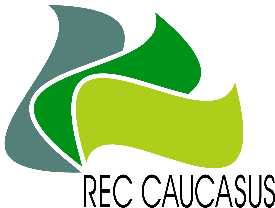 under the Project Georgia’s Integrated Transparency Framework for Implementation of the Paris Agreement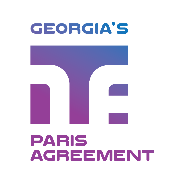 Concept of AssignmentPlease provide a description of the approach for the implementation of the task in accordance to the tabular format presented below: Draft deliverables of the assignment are a subject of agreement with PMU, CCD, and stakeholders (if necessary).The assignment will be implemented in close collaboration with National mitigation expert, PMU and CCD, including kick off meeting for introductory discussion and regular meetings on consideration of deliverables including JF meetings. DeliverablesEstimated amount of days requiredDeadlineApproachReport on recommendations (in the form of MS Word track changes and suggestions via comments in pre-shared Sustainable Energy and Climate Action Plans (SECAPs)) about considering the requirements of Decree #264 of the Government of Georgia.Report on recommendations (in the form of MS Word track changes and suggestions via comments in pre-shared Sustainable Energy and Climate Action Plans (SECAPs)) about considering the requirements of Decree #264 of the Government of Georgia.Report on recommendations (in the form of MS Word track changes and suggestions via comments in pre-shared Sustainable Energy and Climate Action Plans (SECAPs)) about considering the requirements of Decree #264 of the Government of Georgia.Report on recommendations (in the form of MS Word track changes and suggestions via comments in pre-shared Sustainable Energy and Climate Action Plans (SECAPs)) about considering the requirements of Decree #264 of the Government of Georgia.Task: Develop recommendations (in the form of MS Word track changes and suggestions via comments in pre-shared SECAPs) about considering the requirements of Decree #264 of the Government of Georgia.Total Days of the Assignment Total days of the assignment should not be more than 4 man-daysDaily rate in USD (Gross)      Total days of the assignment should not be more than 4 man-daysDaily rate in USD (Gross)      Duration of the Assignmentfrom:   to:   from:   to:   from:   to:   